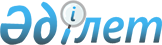 О признании утратившим силу решения Астраханского районного маслихата от 29 августа 2017 года № 6С-22-3 "Об утверждении порядка выдачи служебного удостоверения государственного учреждения "Аппарат Астраханского районного маслихата" и его описание"Решение Астраханского районного маслихата Акмолинской области от 13 июля 2020 года № 6С-69-4. Зарегистрировано Департаментом юстиции Акмолинской области 15 июля 2020 года № 7955
      В соответствии со статьей 27 Закона Республики Казахстан от 6 апреля 2016 года "О правовых актах", Астраханский районный маслихат РЕШИЛ:
      1. Признать утратившим силу решение Астраханского районного маслихата "Об утверждении порядка выдачи служебного удостоверения государственного учреждения "Аппарат Астраханского районного маслихата" и его описание" от 29 августа 2017 года № 6С-22-3 (зарегистрировано в Реестре государственной регистрации нормативных правовых актов № 6102, опубликовано 10 октября 2017 года в Эталонном контрольном банке нормативных правовых актов Республики Казахстан в электронном виде).
      2. Настоящее решение вступает в силу со дня государственной регистрации в Департаменте юстиции Акмолинской области и вводится в действие со дня официального опубликования.
					© 2012. РГП на ПХВ «Институт законодательства и правовой информации Республики Казахстан» Министерства юстиции Республики Казахстан
				
      Председатель сессии
Астраханского районного
маслихата

А.Бейсенбенов

      Секретарь Астраханского
районного маслихата

М.Қожахмет
